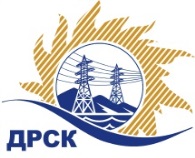 Акционерное Общество«Дальневосточная распределительная сетевая  компания»Протокол заседания Закупочной комиссии по вскрытию поступивших конвертовг. Благовещенск        Способ и предмет закупки: Открытый электронный запрос цен на право заключения Договора на выполнение работ: «Мероприятия по строительству и реконструкции для технологического присоединения потребителей (в том числе ПИР) на территории СП ЦЭС для нужд филиала "ХЭС" (с. Тополево, г. Вяземский, с. Сергеевка, г. Хабаровск)».Плановая стоимость закупки: 6 628 355.45 руб. без учета НДС.Закупка 2024 р. 2.1.1. ГКПЗ 2018 г.ПРИСУТСТВОВАЛИ: члены постоянно действующей Закупочной комиссии АО «ДРСК» 1 уровняИнформация о результатах вскрытия конвертов:В адрес Организатора закупки поступило 4 (четыре) заявки  на участие в закупке, конверты с которыми были размещены в электронном виде на сайте Единой электронной торговой площадки, по адресу в сети «Интернет»: https://rushydro.roseltorg.ru.Вскрытие конвертов было осуществлено в электронном сейфе организатора закупки на ЕЭТП, в сети «Интернет»: https://rushydro.roseltorg.ru.Дата и время начала процедуры вскрытия конвертов с предложениями участников: 14:00 (время местное) 07.02.2018г.Место проведения процедуры вскрытия конвертов с заявками участников: Единая электронная торговая площадка, в сети «Интернет»: https://rushydro.roseltorg.ru.В конвертах обнаружены заявки следующих участников:Секретарь Закупочной комиссии 1 уровня АО «ДРСК»	Елисеева М.Г.  исп. Чуясова Е.Г.Тел. 397268№ 283/УКС-В07.02.2018№п/пНаименование Участника закупки Цена заявки на участие в закупке, руб. 1.ООО "НаноЭлектроМонтаж" 
ИНН/КПП 7736584929/773601001 
ОГРН 50877462347036 467 338.45 руб.  без учета НДС(7 631 459.37 руб. с учетом НДС)2.ООО "Радиострой РТВ" 
ИНН/КПП 2723080210/771501001 
ОГРН 10627230288305 793 442.62 руб.  без учета НДС(6 836 262.29 руб. с учетом НДС)3.ООО «ДТЭН» 
ИНН/КПП 2721214965/272101001 
ОГРН 11527210011576 628 355.45 руб.  без учета НДС(7 821 459.43 руб. с учетом НДС)4.ООО "Амур-ЭП" 
ИНН/КПП 2724046821/272401001 
ОГРН 10227012859146 460 000.00 руб.  без учета НДС(7 622 800.00 руб. с учетом НДС)